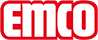 emco Bauemco INOX® LINEO 17tipLINEO 17Material: inox (V2A). Primeren za emco Diplomat 517/522. Širina profila 50mm. Dobavljivi individualni tipi pisav in posebne širine. Pod inox profil je za preprečitev upogiba črk pričvrščena dodatna 1 mm pločevina.kontaktMEDI-A-NORM D.O.O. · CESTA V MESTNI LOG 28 · 1000 LJUBLJANA · Slovenija · Tel. (+386) 51 435 159 · info@emco.si · www.emco-bau.com